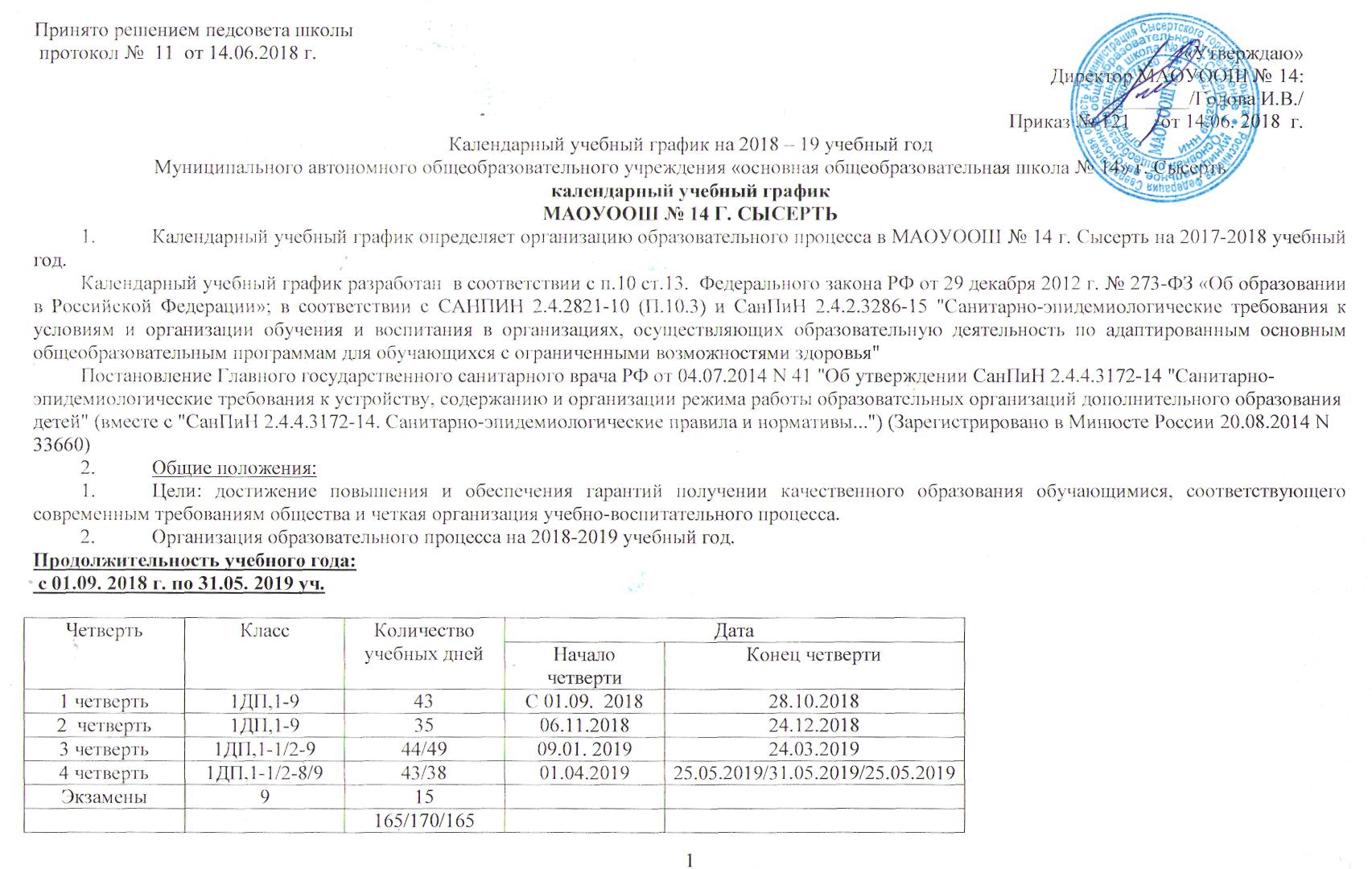 продолжительность каникулКоличество классов-комплектов в каждой параллели:3. Регламентирование образовательного процесса на деньСменность: МАОУООШ № 14 г. Сысерть работает в одну  смены.1ДП,1-9 классы с ОВЗ– в первую смену, уроки начинаются не ранее 8 часов.Во вторую смену проводится внеурочная деятельность, индивидуально – коррекционные занятия, коррекционно – развивающая деятельность.Проведение кружков во вторую смену.Режим учебных занятий:Расписание звонковДля 2-9 класс (ОВЗ)Для 1ДП,1 класса (1 полугодие)Для 1ДП,1класса (2 полугодие)4. Организация промежуточной и итоговой аттестации   Промежуточная  аттестация во 2-8 классы с ОВЗ  проводится  согласно «Положению о системе оценок, формах, порядке, периодичности промежуточной аттестации и переводе обучающихся».      Промежуточная аттестация проводится не ранее 16.04.2019 года, заканчивается  не позднее 20 мая 2019 года.Итоговая аттестация по трудовому обучению  проводится согласно расписанию проведения экзамена по трудовому обучению, выпускников, обучающих по адаптированной программе для детей с нарушением интеллекта (с умственной отсталостью)    Итоговая аттестация в 9 классах проводится в соответствии со  сроками, установленными приказами Федеральной службы по надзору в сфере образования и науки Российской Федерации. Внеклассная работа проводится в соответствии с планом проведения массовых мероприятий на 2018– 2019 учебный год по направлениям:Эколого-краеведческоеНравственно – эстетическоеГражданско – патриотическоеСпортивно – оздоровительноеШкольное самоуправлениеПрофилактическая работаТрудовое.Социальное. Художественное.Общекультурное.Организациями дополнительного образования, осуществляющими образовательную деятельность, организуется образовательный процесс в соответствии с дополнительной общеобразовательной программой.Занятия в объединении проводятся по группам по дополнительным общеобразовательным программам художественной направленностью. Занятия в организациях дополнительного образования начинаются не менее 30-минутный перерыв между сменами для уборки и проветривания помещений. После первой смены и заканчиваются не позднее 20.00 часов. Продолжительность занятий детей в учебные дни - не более 3-х академических часов в день, в выходные и каникулярные дни - не более 4 академических часов в день.После 30 - 45 минут теоретических занятий рекомендуется организовывать перерыв.Каникулы Дата начала каникулДата окончания каникулПродолжительность  днейОсенние 29.10. 20185.11.20188Зимние 25.12.201808.01.201915Дополнительные для 1ДП,1– го класса18.02.201924.02.20197Весенние 25.03.2019 г.31.03.2019 7Летние для уч-ся 9 класса 10.06.201931.08.201983Летние для уч –ся 1ДП,1/2-8 классов.25.05. 2019 г./01.06.201931.08.201999/92Продолжительность перемены между урочной и внеурочной деятельностьюПродолжительность перемены между урочной и внеурочной деятельностью должна составлять не менее 30 минут (за исключением категории обучающихся с умеренной, тяжелой, глубокой умственной отсталостью, с тяжелыми множественными нарушениями развития), обучение которых осуществляется по специальной индивидуальной программе развития.Продолжительность перемены между урочной и внеурочной деятельностью должна составлять не менее 30 минут (за исключением категории обучающихся с умеренной, тяжелой, глубокой умственной отсталостью, с тяжелыми множественными нарушениями развития), обучение которых осуществляется по специальной индивидуальной программе развития.Образовательная недельная нагрузкадля обучающихся первого дополнительного и первого класса - не должен превышать 4 уроков и 1 день в неделю - не более 5 уроков, за счет урока физической культуры;- для обучающихся 2 - 4 классов - не более 5 уроков;- для обучающихся 5 - 6 классов - не более 6 уроков;- для обучающихся 7 - 9 классов - не более 7 уроков.Не более 8 уроковПродолжительность переменПродолжительность перемен между уроками составляет не менее 10 минут, большой перемены (после 2 или 3 уроков) - 20 - 30 минут. Вместо одной большой перемены допускается после 2-го и 3-го уроков устанавливать две перемены по 20 минут каждая.Продолжительность перемен между уроками составляет не менее 10 минут, большой перемены (после 2 или 3 уроков) - 20 - 30 минут. Вместо одной большой перемены допускается после 2-го и 3-го уроков устанавливать две перемены по 20 минут каждая.классыКоличество1 ДП-1 УО12УО 	13 УО13ТУО14 УО15УО16 УО17УО18 УО19 УО17 ЗПР1НачалоРежимное мероприятиеОкончание8:001 урок8:408:552 урок9:3510:003 урок10:4011:004 урок11:4011:555 урок12:3512:506 урок13:3013:457 урок14:25НачалоРежимное мероприятиеОкончание8:001 урок8:358:502 урок9:2510:003 урок10:3510:35Динамическая пауза11:1511:154 урок11:5012:005 урок12:35НачалоРежимное мероприятиеОкончание8:001 урок8:408:552 урок9:3510:003 урок10:40Динамическая пауза 40 минутДинамическая пауза 40 минутДинамическая пауза 40 минут11:204 урок12.0012.105 урок12:50